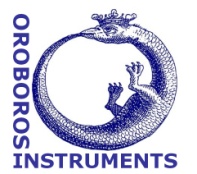 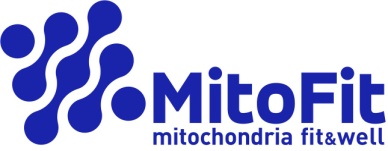 SUIT-RP2: FAO-CI substrate control	2016-01-250Ce 1Dig 1D 2Oct 3Mtit 3c (3NADH) 4P 5G 6S 7U 8Gp 9Rot 10Ama 11Tm 12AzdSample mt=Permeabilized cells, RP2-Pc:E7U8Gp9Rot10Ama11Tm12AzdP1D2Oct3M+c4P 5G6S L1DigROXFAOFAOCI&FAOCI&FAOCI&II&FAOCI&II&FAO&GpCII&GpROXCIVROXO2k and DatLab file:   P___( A / B )     2016-Experimental code:	Operator:MiR:  MiR05+CtlCrO2k and DatLab file:   P___( A / B )     2016-Experimental code:	Operator:MiR:  MiR05+CtlCrO2k and DatLab file:   P___( A / B )     2016-Experimental code:	Operator:MiR:  MiR05+CtlCrO2k and DatLab file:   P___( A / B )     2016-Experimental code:	Operator:MiR:  MiR05+CtlCrO2k and DatLab file:   P___( A / B )     2016-Experimental code:	Operator:MiR:  MiR05+CtlCrO2k and DatLab file:   P___( A / B )     2016-Experimental code:	Operator:MiR:  MiR05+CtlCrO2k and DatLab file:   P___( A / B )     2016-Experimental code:	Operator:MiR:  MiR05+CtlCrO2k and DatLab file:   P___( A / B )     2016-Experimental code:	Operator:MiR:  MiR05+CtlCrO2k and DatLab file:   P___( A / B )     2016-Experimental code:	Operator:MiR:  MiR05+CtlCrEventMark nameLPEFinal conc. 2 ml  O2k Stock[mM]CommentTit.[µl]ABMiRO2~200 µMCe0CeRDig1DigROX8.1D1DROX1 / 2.5 mM5004 /10Oct 2OctP0.5 mM10010M.053M.05P0.05 mM502M.13M.1P0.1 mM502M23M2P2 mM4009.5c 3cP10 µM45NADH3NADHP2.8 mM280NADH only if FCFc >.1  20P 4PP5 mM20005G 5GP10 mM200010S6SP50 mM1000100U 7UEΔ0.5 µM1CCCPΔ1 µl Gp8GpE10 mM100020 Rot 9RotE0.5 µM11Ama 10AmaROX2.5 µM51O2 ~200 µMAs2 mM8005Tm11TmE0.5 mM200~20 min5Azd 12AzdROX≥100 mM4000~10 min 100O2 13AzdROX~200 µM-> 250 µM